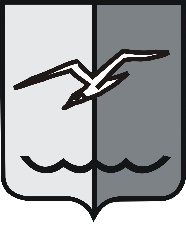 РОССИЙСКАЯ ФЕДЕРАЦИЯМОСКОВСКАЯ ОБЛАСТЬСОВЕТ ДЕПУТАТОВ городского округа ЛОБНЯР Е Ш Е Н И Еот 23.04.2019 г. № 64/44О внесении изменений в Положение «Об Управлении культуры Администрации города Лобня»В соответствии с Уставом городского округа Лобня, рассмотрев предложения Администрации городского округа Лобня, учитывая мнения комиссии по культуре и искусству, депутатов,	Совет депутатов РЕШИЛ:1. Внести в Положение от 27.02.2015 г. № 22/43 «Об Управлении культуры Администрации города Лобня» (с учетом изменений, внесенных решением Совета депутатов от 23.05.2017 г. № 272/14) следующие изменения:1) в наименовании Положения, в пунктах 1.1 - 1.6, 1.8, 1.9, 2.1, 3.1, 4.1 - 4.3, 5.2 слово «город» в соответствующем падеже заменить словами «городской округ» в соответствующем падеже;2) в пункте 4.4 слова «МКУ «Централизованная бухгалтерия учреждений культуры города Лобня»» заменить словами «МКУ «Единая дирекция по бухгалтерскому и материально-техническому обеспечению».2. Опубликовать настоящее решение в газете «Лобня» и разместить на официальном сайте городского округа Лобня.3. Настоящее решение вступает в силу со дня его официального опубликования в газете «Лобня».4. Контроль за исполнением настоящего решения возложить на С.Н. Давыдову - председателя комиссии по культуре и искусству Совета депутатов городского округа Лобня.Председатель Совета депутатов				Глава городского округа Лобня						городского округа Лобня			Н.Н. Гречишников						     Е.В. Смышляев«23» 04. 2019 г.